Подготовка учебных заведений к новому учебному 2022-2023 году    В соответствии с распоряжением администрации Троснянского района в августе 2022 года работала комиссия по проверке готовности образовательных учреждений  к новому учебному году. К проверке были предъявлены 13 образовательных организаций. Особое внимание было уделено антитеррористической защищенности объектов общего, дополнительного и дошкольного образования: проверены системы передачи тревожных сообщений, видеонаблюдения, противопожарной сигнализации. На подготовку к новому учебному году и отопительному периоду были выделены из бюджета района  более 1млн. 600 тысяч рублей. Финансовые средства были направлены на устранение предписаний надзорных органов, косметический ремонт помещений, мероприятий по антитеррористической защищенности объектов и противопожарной безопасности, проверку и ремонт систем отопления.
Результатом большой работы, проделанной руководителями и коллективами образовательных учреждений,  явилось то, что все образовательные учреждения подготовлены к новому учебному году. В работе межведомственной комиссии принял участие начальник Кромского отделения вневедомственной охраны – ФГКУ «УВО ВНГ России по Орловской области Ивлев Александр Петрович. Подписаны акты готовности.      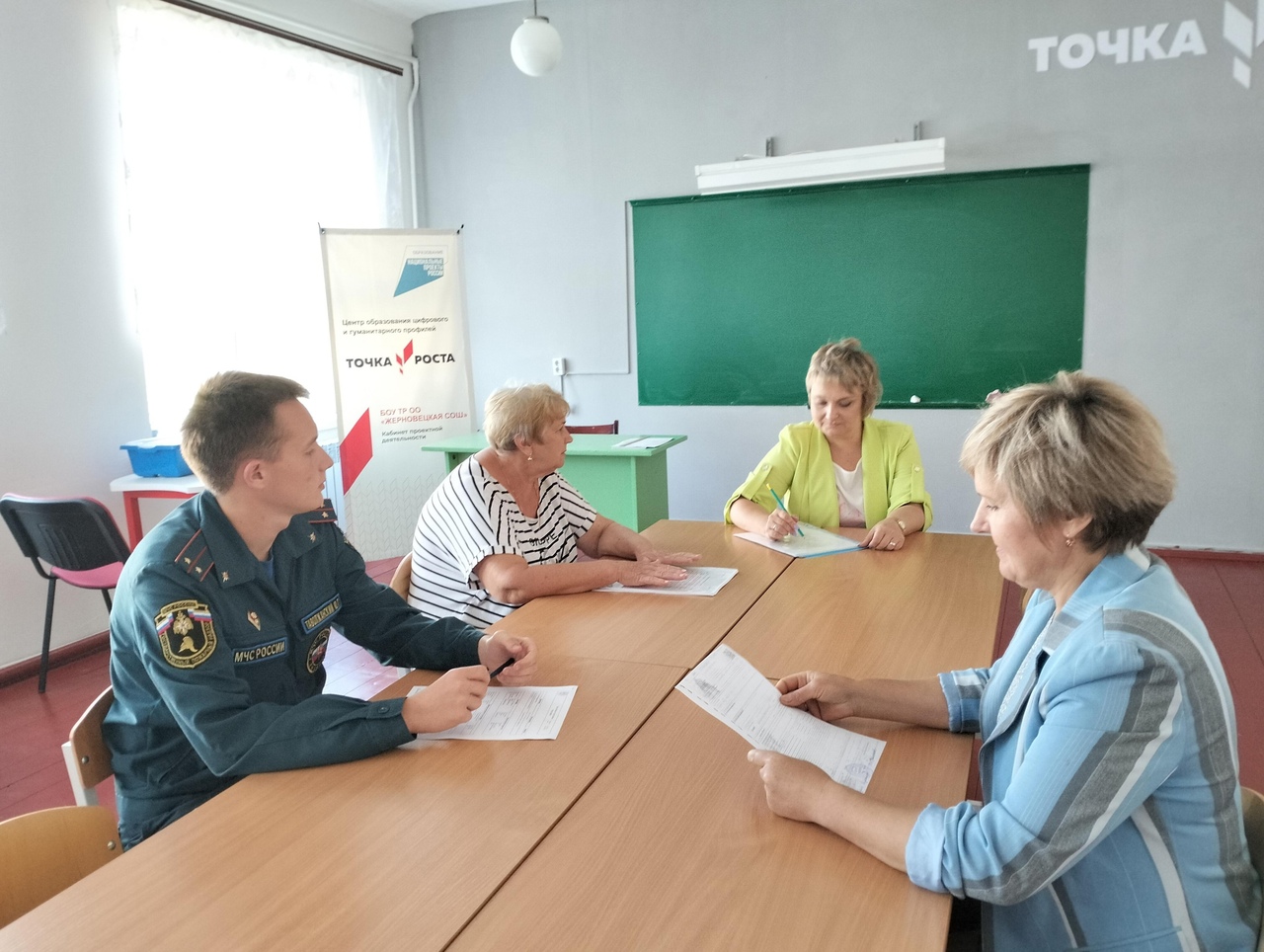 